CopyrightCopyright in the information contained in this document is owned and protected by the National Disability Insurance Scheme Launch Transition Agency (National Disability Insurance Agency).Use of National Disability Insurance Agency copyright materialThe material in this report with the exception of logos, trademarks, third party material and other content as specified is licensed under Creative Commons CC NC licence, version 3.0. With the exception of logos, trademarks, third party material and other content as specified, you may reproduce the material in this Cost Model, provided you acknowledge the National Disability Insurance Agency as the owner of all intellectual property rights in the reproduced material by using ‘© National Disability Insurance Scheme Launch Transition Agency 2020’ and do not use the material for commercial purposes.Reproduction of any Creative Commons material in this document is subject to the CC NC licence conditions available on the Creative Commons site, as is the full legal code for this material.Terms that we useFurther informationFurther information on pricing in the National Disability Insurance Scheme can be found at the NDIS websiteFootnotesFootnotes are included in Appendix 1 – Footnotes at the end of this reportVersion ControlThe NDIS Cost Model for Supports Delivered by Disability Support Workers is subject to change. The latest version of the NDIS Cost Model is available on the NDIS website.ContentsIntroduction	5Disability Support Worker Cost Model	8Applicable Industrial Award	8Base Pay	8Shift Loadings	9Days Worked Versus Days Paid	9Salary On-costs	11Supervision costs	11Permanent v Casual Workers	12Utilisation	12Overheads	13Margins	14Price Limits Determined by the Cost Model	15Notes	291.	Temporary Transformation Payment (TTP)	292.	Assistance with Self Care Activities - Night-Time Sleepover Support	293.	Establishment Fee for Personal Care/Participation	294.	Short Term Accommodation and Assistance (including the respite care)	295.	Group Activities (Transitional Arrangement)	29Appendix 1 – Footnotes	31IntroductionThe purpose of this document is to set out the methodology and assumptions of the Cost Model that the NDIA uses to inform its pricing decisions for supports that are delivered by Disability Support Workers (DSWs). The methodology used to inform the NDIA’s pricing decisions for supports that are delivered by therapists are set out in the Review of Therapy Pricing Arrangements.One of the principal objectives of the National Disability Insurance Scheme (NDIS) is for people with disability to exercise choice and control over how, and with which providers, they spend their available budgets. The role of pricing in the NDIS is therefore very important. Prices, or more precisely participants’ choices in response to the prices they face in the market, reflect the preferences and relative values that different participants place on different types of supports. The aggregation of these individual responses in turn signals to providers the quantity and mix of supports to supply. Prices also affect the purchasing power of participants. Higher prices reduce the supports participants can purchase within a given support budget. Prices also affect the total costs of the NDIS and therefore its financial sustainability, and the allocation of resources to the NDIS (and therefore possible production), relative to other sectors. Pricing can also affect providers’ choices, including by providing incentives: for entering the market; for upskilling and right-skilling; for innovation; and for improvements in service quality and outcomes. As the markets for disability goods and services develop and operate more effectively, it is expected that the National Disability Insurance Agency (NDIA), as market steward for the NDIS, will be less interventional. However, deregulation will necessarily occur at different points in time for different markets and may not be feasible in some cases. Currently, the NDIA varies its approach to the regulation of prices between:No regulation (deregulated markets): this is typically used in cases where markets are highly competitive – for example, transport.The imposition of price limits: these represent a maximum allowable price payable by participants for types of supports. This approach is used in a significant number of markets, which are still developing and growing, such as those for attendant care.Quotable supports: in which participants are expected to obtain quotations from suppliers to provide to the NDIA as part of verifying that prices are fair and reasonable. Price controls need to take into account efficiency and the need to expand supply. Markets for disability supports are continuing to develop, with both increases in market supply and improvements in production efficiency required. While improvements to production efficiency imply reductions to costs in the long run, expansion of market supply necessitates higher short to medium term prices. To maintain and expand production volumes of disability supports, higher short-term prices are thus needed. This will serve as an incentive to redirect the allocation of resources to the NDIS from other sectors in the economy. Without price growth, supply side shortages will likely exist.The NDIS Pricing Strategy is best understood in terms of four different concepts of pricing:Efficient price levels – Price levels that represent the long run minimum cost of production. Sufficient production at efficient price level is only expected to be achievable in the long run in mature markets, with strong competition between providers.Sustainable price levels – Price levels that represent, at a given time, the price at which a firm operating at current levels of efficiency is viable (even if inefficient against the long run efficient technology). In the short term, prices at or above sustainable levels are required to ensure that current supply levels remain stable and providers with costs somewhat above the most efficient level remain viable. Transitional price levels – Price levels that represent, at a given time, the price necessary to attract new providers to enter the market or to reduce exits from the market. Transitional price levels represent the price required to attract economic resources from other parts of the economy to expand provider supply. Transitional price levels are above sustainable price levels, but should only be adopted where, as is the case in the NDIS transition period, a significant expansion of supply is required. Price caps – Upper limits on prices, used to reduce the potential exercise of market power.Figure 1 below shows the market clearing equilibrium price and quantity of disability supports prior to the NDIS (at point A) and the long run market clearing equilibrium price and quantity of disability supports including the NDIS demand (at point C). It also illustrates the paths that sustainable price levels (red arrow) and transitional price levels (green arrow) will take in real terms over the transition to the long run market clearing equilibrium price, recognising the potential inefficiency of some current providers and the need to significantly expand and not unnecessarily disrupt the supply of services to people with disabilities. Figure 1: Transition from equilibrium prior to the NDIS to the long run NDIS equilibrium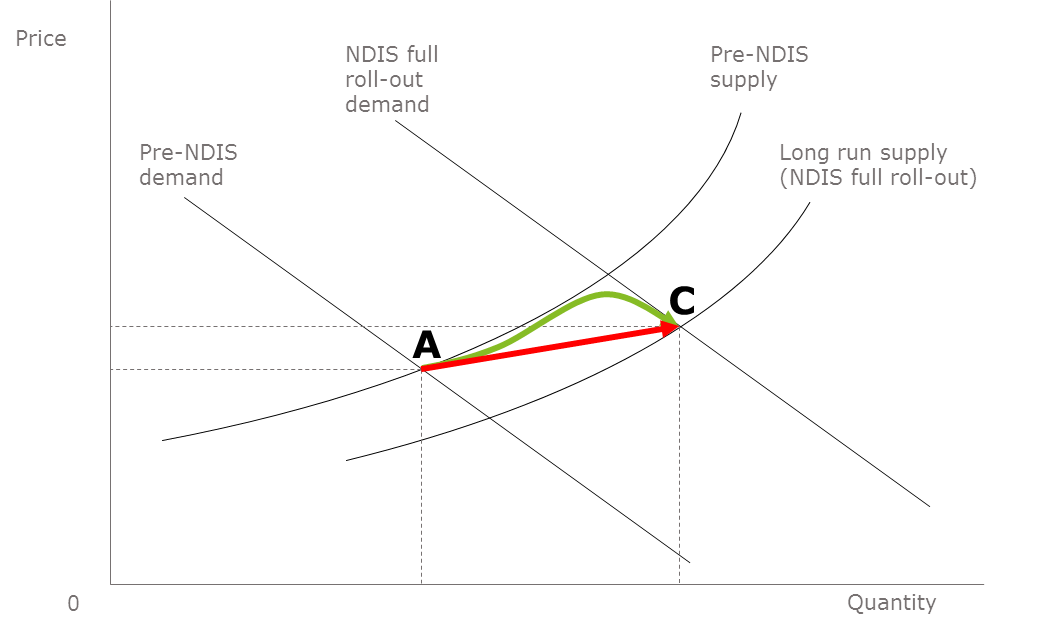 In the longer term, efficient price levels are the best representation of the reasonable cost of the provision of a support. However, in the short to medium term, sustainable price levels are the best representation of the reasonable cost of the provision of a support. In the long run, sustainable price levels tend towards efficient price levels. In the short to medium term, however, as the market matures and expands, price caps need to be sufficient to both maintain current supply and attract new supply. That is, price caps for the NDIS need, in the short to medium-term at least, to be set with regard to transitional price levels, rather than sustainable and long run efficient price levels. Price caps are therefore set in accordance with the movements in transitional price levels (the green arrow in Figure 1), to recognise the costs providers are facing in adjusting to the new arrangements, the time required to unwind established agreements, and to encourage growth in supply while driving efficiency. This is done through an explicit and decreasing loading on sustainable price levels – the Temporary Transformation Payment (TTP). Sustainable price levels are set with reference to the revealed economics of current providers. They are determined by the outcomes achieved by the most efficient (the 25th percentile) of providers. This means that at least 25 per cent of providers in the sector are currently operating at better than this cost benchmark. The NDIA therefore considers that these benchmarks therefore represent reasonable targets for providers to aim for in the delivery of their services.The original level of the TTP (and hence transitional price levels were initially set at the amount to ensure that at least 50 per cent of providers in the sector were operating at better than this cost benchmark. The level of the TTP is being reduced over time to encourage providers to become more efficient and to achieve better value for money for participants and taxpayers.Further information on the NDIA’s approach to pricing be found in the NDIA’s Pricing Strategy and in the report of the Annual Pricing Review 2020-21. Disability Support Worker Cost Model This Chapter sets out the assumptions and methodology of the Cost Model that the NDIA uses to estimate the costs to disability service providers of employing Disability Support Workers (DSWs) to deliver supports through the NDIS. The Cost Model estimates the cost of delivering a billable hour of support taking into account all of the costs associated with every billable hour, including: base pay; shift loadings; holiday pay; salary on costs; supervision costs; utilisation (non-billable activities); employee allowances; corporate overheads and margin. These estimates are the basis of the price limits set by the NDIA for supports delivered by DSWs, with price limit set at the level that can be achieved by providers who match the benchmarks set by their reasonable efficient competitors. Of course, the costs of providers are driven by a number of different factors, all of which are reflected in the Cost Model. Providers may overachieve on some benchmarks and underachieve on others.The NDIA recognises that providers have to employ DSWs with different skill levels and levels of experience to meet the different needs of participants. The Cost Model therefore has different sets of cost assumptions for four types of workers.Applicable Industrial AwardThe national award for DSWs is the Social, Community, Home Care and Disability Services Industry Award 2010 (SCHADS Award). The NDIA recognises that some DSWs are employed under Enterprise Bargaining Agreements (EBAs). However, these EBAs have to leave the worker no worse off overall than they would be under the relevant Award. Any additional benefits offered by EBAs over the Award have been agreed to by providers and are often offset by productivity gains. The NDIA therefore considers the conditions set out in the SCHADS Award to be the appropriate foundation for the Cost Model.Base PayTable 1 sets out the Cost Model’s assumptions with respect to the base pay of DSWs.Table 1: Assumed SCHADS Classifications and Pay Rates, 1 July 2020Shift LoadingsTable 2 sets out the Cost Model’s assumptions with respect to shift loadings. These assumptions are based on the SCHADS Award. Table 2: Shift Loadings, 1 July 2020Days Worked Versus Days PaidThe Cost Model recognises that under the SCHADS Award a permanent worker’s ordinary hours of work will be 38 hours per week, and that they will be available to work on 220 days a year, because under the National Employment Standards they must be paid for:20 days of annual leave;10 days of public holidays; andUp to 10 days of personal leave.The Cost Model recognises that providers need to accrue the revenue to meet the costs of these leave accruals during the billable hours of the DSW.The Cost Model also recognises that workers accrue Long Service Leave entitlements when they work and that again providers need to accrue the revenue to meet the costs of this leave accrual during the billable hours of the DSW. The Cost Model assumes that workers accrue 4⅓ days of long service leave each year.In line with SCHADS Award, the Cost Model also provides a 17.5% loading for annual leave to compensate workers for the shifts they would have otherwise taken.Table 3: Impact of Leave on the Cost per Worked Hour of a Permanent DSWSalary On-costsThe Cost Model recognises that providers incur other costs related to the salaries, including:Superannuation at the statutory 9.5% of base salary, including while on leave; Workers compensation insurance at 1.7% of base salary, including while on leave; andEmployee allowances at 1.0% of base salary.The Cost Model does not provide for payroll tax as most jurisdictions exempt not-for-profit and smaller organisations from payroll tax. Table 4: Impact of Salary On-costs on the Cost per Worked Hour of a Permanent DSWSupervision costsThe Cost Model recognises that DSWs require support and supervision and assumes that supervisors have the same shift loadings, leave entitlements and salary on-costs as the workers they manage, and that higher skilled workers require higher skilled supervisors. The Cost Model also assumes a span of control (ratio of workers per supervisor) of 15 to 1.Table 5: Impact of Supervision on Cost per Worked Hour of a Permanent DSWPermanent v Casual WorkersThe Cost Model assumes that 70% of the DSW workforce is permanently employed. Table 6: Impact of Casual Loading on the Cost per Worked Hour of a DSWUtilisationThe Cost Model recognises that not all worked hours are billable. For example, the SCHADS Award provides that a DSW should have a ten minute paid break from work every four hours. DSWs also need to undertake training and attend to other issues. The Cost Model assumes that higher skilled workers with more responsibilities may require more non-billable hours, to maintain their skills and deal with other issues. Accordingly, the Cost Model sets the utilisation level at 92.0% for DSW 1s, 89.0% for DSW 2s; 87.7% for DSW 3s; and 80% for DSW 4s.The Cost Model assumes that supervisors have the same rate of non-billable hours as DSWs.Table 7: Impact of Utilisation on the Cost per Billable Hour of a DSWOverheadsThe Cost Model assumes that corporate overheads are 12.0% of direct costs (all those above). Table 8: Impact of Overheads on the Cost per Billable Hour of a DSWMarginsThe Cost Model assumes a 2% margin on other costs. This equates to a rate of return of 8% against working capital, equivalent to three month’s wages and entitlements. Table 9: Impact of Margins on the Cost per Billable Hour of a DSWPrice Limits Determined by the Cost ModelThe following Table sets out how the price limits for each relevant NDIS support item is related to the NDIA’s estimates of the efficient costs of delivering supports. Further information can be found in the NDIA’s Price Guide 2020-21.  NotesTemporary Transformation Payment (TTP)The 2020-21 price limit for each TTP support item is higher than the price limit for the equivalent non-TTP item. In 2020-21, the TTP additional amount is equal to 6 per cent of the DSW 1 Cost for each time of day and day of week.Assistance with Self Care Activities - Night-Time Sleepover SupportThe 2020-21 price limit for these support items is equal to the SCHADS Award Sleepover Allowance plus three times the DSW 1 Night Cost.Establishment Fee for Personal Care/ParticipationThe 2020-21 price limit for this support item is 10 times the DSW 1 Weekday Cost.Short Term Accommodation and Assistance (including the respite care)The 2020-21 price limits for each 1:n weekday support item is the sum of $181.41 for the non-labour costs of food and accommodation;1/n times 8 times the DSW 2 Daytime Cost;1/n times 8 times the DSW 2 Weekday Evening Cost;1/n times 8 times the DSW 2 Weekday Night Cost.The 2020-21 price limits for each 1:n Saturday support item is the sum of $181.41 for the non-labour costs of food and accommodation;1/n times 24 times the DSW 2 Saturday Cost.The 2020-21 price limits for each 1:n Sunday support item is the sum of $181.41 for the non-labour costs of food and accommodation;1/n times 24 times the DSW 2 Sunday Cost.The 2020-21 price limits for each 1:n Public Holiday support item is the sum of $181.41 for the non-labour costs of food and accommodation;1/n times 24 times the DSW 2 Public Holiday Cost.Group Activities (Transitional Arrangement)The price limit for community-based group supports apply to each hour of support and are based on the price limit of the relevant 1:1 community participation support (for each level of support and time of day and day of week). If the price limit for the relevant 1:1 support is P then the price limit Pn for the 1:n community based support is given by the following formulae:For each additional person in the group (after the first) an additional 12% of the 1:1 price limit (essentially seven minutes) is added to the hourly price limit.The price limit for centre-based group supports are calculated by adding a fixed capital allowance amount to the relevant community based group support. In 2020-21, the amount of the fixed capital allowance is $2.15 per participant per hour.Appendix 1 – Footnotes1. https://www.ndis.gov.au/media/1662/download2. The NDIA considers that it is appropriate to estimate the cost structure of overall efficient (25th percentile) providers by reference to the 25th percentile of all providers’ performance against each of the key parameters because there is little collinearity observed between the parameters in the TTP Benchmarking Survey results. The determinant of the Pearson product-moment correlation coefficient matrix (see below) is 87.1%.	See p.58 of the Annual Pricing Review 2020-21.3. https://www.ndis.gov.au/media/1820/download4. https://www.ndis.gov.au/media/2413/download5. Fair Work Commission, Social, Community, Home Care and Disability Services Industry Award 2010, incorporating all amendments up to and including 30 June 2020.6. https://www.fairwork.gov.au/ArticleDocuments/872/social-community-home-care-and-disability-services-industry-award-ma000100-pay-guide.pdf.aspx7. SCHADS Award: Clauses 10.4(b), 26 and 29.3.8. SCHADS Award: Clause 25.1.9. The National Employment Standards govern leave and several other conditions in Awards, and also may not be reduced by EBAs. https://www.fairwork.gov.au/employee-entitlements/national-employment-standards10. https://www.fairwork.gov.au/leave/annual-leave11. https://www.fairwork.gov.au/leave/public-holidays Note: The Agency recognises that there are more than 10 public holidays in each year, and that the number of public holidays varies by jurisdiction. However, some public holidays occur on weekends and it is unlikely that any worker in their ordinary working hours would be rostered to have worked on more than 10 public holidays.12. https://www.fairwork.gov.au/leave/sick-and-carers-leave/paid-sick-and-carers-leave Note: The Cost Model slightly overestimates provider’s cost with respect to this parameter as it assumes all workers utilise all of their personal leave entitlement each year even though some workers may not use their entitlement.13. https://www.fairwork.gov.au/leave/long-service-leave Note: The Cost Model overestimates provider’s cost with respect to this parameter as it assumes all permanent workers and casual workers qualify for LSL accruals and that all workers will eventually access their long service leave entitlement. This reflects the rollout of portable long service leave schemes in some jurisdictions.14. SCHADS Award: Clause 31.315. https://www.ato.gov.au/Business/Super-for-employers/How-much-to-pay/16. The Annual Pricing Review 2020-21 (page 54) found that, averaged over 2010-11 to 2014-15, the standardised Australian average workers compensation premium rate was 1.5% for all industries and 1.7% for the Health and Community Services sector. The Benchmarking Study undertaken as part of the Annual Pricing Review 2020-21 found that the average workers compensation premium among respondents in the disability sector was 2.6%, with a median of 2.3% and a 25th percentile of 1.7%. In line with the NDIS Pricing Strategy, this Cost Model parameter has been set at the level achieved by efficient (25th percentile) providers.17. The Annual Pricing Review 2020-21 (page 57) found that allowances in the sector were typically in the order of 1.0% of the base salary payable to the worker.18. The Benchmarking Study undertaken as part of the Annual Pricing Review 2020-21 (page 52) found that the average span of control among respondents in the disability sector was 11.8:1 with a 25th percentile of 15:1. In line with the NDIS Pricing Strategy, this Cost Model parameter has been set at the level achieved by efficient (25th percentile) providers.19. The Benchmarking Study undertaken as part of the Annual Pricing Review 2020-21 (page 52) found that the average casual employment share among respondents in the disability sector was 43.8% with a 25th percentile of 71.7%. In line with the NDIS Pricing Strategy, this Cost Model parameter has been set at the level achieved by efficient (25th percentile) providers.20. The Benchmarking Study undertaken as part of the Annual Pricing Review 2020-21 (page 52) found that the average utilisation among respondents in the disability sector was 79.8% with a 25th percentile of 90.0%. In line with the NDIS Pricing Strategy, this Cost Model parameter has been set at the level achieved by efficient (25th percentile) providers.Because the Benchmarking Study did not disaggregate its results between DSWs 1, 2 and 3 the efficient utilisation rates have been estimated for each DSW Level around the sector wide 25th percentile with the utilisation rate decreasing slightly with the seniority of the worker.The utilisation rate for DSW 4s was set after consultations with providers who were currently employing workers in the role of a psychosocial recovery coach. These providers indicated that these staff were appropriately classified at the SCHADS pay point 4.4. They also indicated that workers who supported participants with psychosocial disabilities often needed to debrief and be supported at the end of their shifts to support their own mental well-being, which lowered their own and their supervisors’ utilisation rates.21. The Annual Pricing Review 2020-21 (page 58) found that the overheads percentage should be increased to 12.0% to better align with the estimated overheads of efficient providers in the sector, as observed in the Benchmarking Study adjusted for that survey’s unrepresentativeness and that other recommendations being made by the Review would directly address some of the costs that providers are currently carrying in their overheads.22. https://www.ndis.gov.au/providers/price-guides-and-pricing#ndis-price-guide-2020-21-effective-1-july-202023. https://www.fairwork.gov.au/pay/minimum-wages/social-and-community-services-industry-pay-ratesDSWDisability Support WorkerNDIANational Disability Insurance AgencyNDISNational Disability Insurance SchemeTTPTemporary Transformation PaymentVersionPageDetails of AmendmentRelease
DateOperative
Date1.0First Operative Edition27 July 20201 July 2020Assumed SCHADS ClassificationAward Hourly RateDSW 12.3$29.56DSW 22.4/3.1$30.69DSW 33.2$31.92DSW 44.4$38.34Shift Permanent Loading Casual Loading Weekday0.0%25.0%Saturday50.0%75.0%Sunday100.0%125.0%Public Holiday150.0%175.0%Evening Shift12.5%37.5%Night Shift15.0%40.0%DSW 1DSW 2DSW 3DSW 4Standard Hourly Rate$29.56 $30.69 $31.92$38.34Allowance for Annual leavea. No. hours leave accrued in a year (hrs/yr)152152152152b. Loading17.5%17.5%17.5%17.5%c. Proportion of leave taken100.0%100.0%100.0%100.0%Cost per worked hour$3.16$3.28$3.41$4.10Allowance for Personal leavea. No. hours leave in a year (hrs/yr)76767676b. Loading0.0%0.0%0.0%0.0%c. Proportion of leave taken100.0%100.0%100.0%100.0%Cost per worked hour$1.34$1.39$1.45$1.74Allowance for Public Holiday leavea. No. hours leave accrued in a year (hrs/yr)76767676b. Loading0.0%0.0%0.0%0.0%c. Proportion of leave taken100.0%100.0%100.0%100.0%Cost per worked hour$1.34$1.39$1.45$1.74Allowance for Long Service leavea. No. hours leave accrued in a year (hrs/yr)32.9332.9332.9332.93b. Loading0.0%0.0%0.0%0.0%c. Proportion of leave taken100.0%100.0%100.0%100.0%Cost per worked hour$0.58$0.60$0.63$0.76Cumulative cost per hour, after leave costs$35.98 $37.35 $38.86$46.68Increase from permanent standard hourly rate21.7%21.7%21.7%21.8%DSW 1DSW 2DSW 3DSW 4Cumulative cost per hour, before on-costs$35.98 $37.35 $38.86$46.68SuperannuationSuperannuation Rate (%)9.5%9.5%9.5%9.5%Superannuation ($)$3.42$3.55$3.69$4.43Workers CompensationPremium Rate (%)1.7%1.7%1.7%1.7%Premium Cost ($)$0.61$0.64$0.66$0.79Employee AllowancesAllowance Rate (%)1.0%1.0%1.0%1.0%Allowance Cost ($)$0.30$0.31$0.32$0.38Cumulative cost per hour, after on-costs$40.31$41.85$43.53$52.28Cumulative increase from standard hourly rate36.4%36.4%36.4%36.4%DSW 1DSW 2DSW 3DSW 4Cumulative cost per hour, before supervision$40.31$41.85$43.53$52.28SupervisorLevel of supervisor (SCHADS Equivalent)3.24.24.25.1Base Salary$31.92$36.57$36.57$40.64Leave costs$6.94$7.95$7.95$8.84Salary-on costs$4.67$5.35$5.35$5.95Span of controlSpan of control15151515Cost of supervision ($)$2.90$3.32$3.32$3.70Cumulative cost per hour, after supervision$43.21$45.18$46.86$55.98Cumulative increase from standard hourly rate46.2%47.2%46.8%46.0%DSW 1DSW 2DSW 3DSW 4Cumulative cost per hour, at 100% permanent$43.21$45.18$46.86$55.98Cumulative cost per hour, at 70% permanent$43.73$45.71$47.41$56.65Effect of casual loading1.2%1.2%1.2%1.2%Cumulative increase from standard hourly rate47.9%48.9%48.5%47.8%DSW 1DSW 2DSW 3DSW 4Cumulative cost per hour, before utilisation$43.73$45.71$47.4156.65Utilisation ratesBreaks4.17%4.17%4.17%4.17%Training3.29%6.58%7.89%7.89%Other0.54%0.25%0.24%7.94%Total Utilisation (%)92.0%89.0%87.7%80.0%Cost of utilisation ($)$3.80$5.65$6.65$14.16Cumulative cost per hour, after utilisation$47.53$51.36$54.06$70.81Cumulative increase from standard hourly rate60.8%67.4%69.4%84.7%DSW 1DSW 2DSW 3DSW 4Cumulative cost per hour, before overheads$47.53$51.36$54.06$70.81OverheadOverheads as a share of direct costs (%)12.0%12.0%12.0%12.0%Cost of overheads ($)$5.70$6.16$6.49$8.50Cumulative cost per hour, after overheads$53.23$57.52$60.55$79.31Cumulative increase from standard hourly rate80.1%87.4%89.7%106.9%DSW 1DSW 2DSW 3DSW 4Cumulative cost per hour, before margin$53.23$57.52$60.55$79.31MarginMargin as a share of other costs (%)2.0%2.0%2.0%2.0%Cost of margin ($)$1.06$1.15$1.21$1.59Cumulative cost per hour, after margin$54.30$58.68$61.76$80.90Cumulative increase from standard hourly rate83.7%91.2%93.5%110.0%Support Item NumberSupport Item NameMethodologyBasic ModelLoadingAdjustment01_002_0107_1_1Assistance With Self-Care Activities - Standard - Weekday NightDetermined by DSW modelDSW 1Night Loading01_002_0107_1_1_TAssistance With Self-Care Activities - Standard - Weekday Night - TTPDerived from DSW ModelDSW 1Night LoadingSee Note 101_010_0107_1_1Assistance With Self-Care Activities - Night-Time SleepoverDerived from DSW ModelDSW 1See Note 201_011_0107_1_1Assistance With Self-Care Activities - Standard - Weekday DaytimeDetermined by DSW modelDSW 101_011_0107_1_1_TAssistance With Self-Care Activities - Standard - Weekday Daytime - TTPDerived from DSW ModelDSW 1See Note 101_012_0107_1_1Assistance With Self-Care Activities - Standard - Public HolidayDetermined by DSW modelDSW 1Public Holiday Loading01_012_0107_1_1_TAssistance With Self-Care Activities - Standard - Public Holiday - TTPDerived from DSW ModelDSW 1Public Holiday LoadingSee Note 101_013_0107_1_1Assistance With Self-Care Activities - Standard - SaturdayDetermined by DSW modelDSW 1Saturday Loading01_013_0107_1_1_TAssistance With Self-Care Activities - Standard - Saturday - TTPDerived from DSW ModelDSW 1Saturday LoadingSee Note 101_014_0107_1_1Assistance With Self-Care Activities - Standard - SundayDetermined by DSW modelDSW 1Sunday Loading01_014_0107_1_1_TAssistance With Self-Care Activities - Standard - Sunday - TTPDerived from DSW ModelDSW 1Sunday LoadingSee Note 101_015_0107_1_1Assistance With Self-Care Activities - Standard - Weekday EveningDetermined by DSW modelDSW 1Evening Loading01_015_0107_1_1_TAssistance With Self-Care Activities - Standard - Weekday Evening - TTPDerived from DSW ModelDSW 1Evening LoadingSee Note 101_045_0115_1_1STA And Assistance (Inc. Respite) - 1:4 - WeekdayDerived from DSW ModelDSW 2See Note 401_049_0104_1_1Establishment Fee For Personal Care/ParticipationDerived from DSW ModelDSW 1See Note 301_049_0107_1_1Establishment Fee For Personal Care/ParticipationDerived from DSW ModelDSW 1See Note 301_051_0115_1_1STA And Assistance (Inc. Respite) - 1:4 - SaturdayDerived from DSW ModelDSW 2Saturday LoadingSee Note 401_052_0115_1_1STA And Assistance (Inc. Respite) - 1:4 - SundayDerived from DSW ModelDSW 2Sunday LoadingSee Note 401_053_0115_1_1STA And Assistance (Inc. Respite) - 1:4 - Public HolidayDerived from DSW ModelDSW 2Public Holiday LoadingSee Note 401_054_0115_1_1STA And Assistance (Inc. Respite) - 1:2 - WeekdayDerived from DSW ModelDSW 2See Note 401_055_0115_1_1STA And Assistance (Inc. Respite) - 1:2 - SaturdayDerived from DSW ModelDSW 2Saturday LoadingSee Note 401_056_0115_1_1STA And Assistance (Inc. Respite) - 1:2 - SundayDerived from DSW ModelDSW 2Sunday LoadingSee Note 401_057_0115_1_1STA And Assistance (Inc. Respite) - 1:2 - Public HolidayDerived from DSW ModelDSW 2Public Holiday LoadingSee Note 401_058_0115_1_1STA And Assistance (Inc. Respite) - 1:1 - WeekdayDerived from DSW ModelDSW 2See Note 401_059_0115_1_1STA And Assistance (Inc. Respite) - 1:1 - SaturdayDerived from DSW ModelDSW 2Saturday LoadingSee Note 401_060_0115_1_1STA And Assistance (Inc. Respite) - 1:1 - SundayDerived from DSW ModelDSW 2Sunday LoadingSee Note 401_061_0115_1_1STA And Assistance (Inc. Respite) - 1:1 - Public HolidayDerived from DSW ModelDSW 2Public Holiday LoadingSee Note 401_062_0115_1_1STA And Assistance (Inc. Respite) - 1:3 - WeekdayDerived from DSW ModelDSW 2See Note 401_063_0115_1_1STA And Assistance (Inc. Respite) - 1:3 - SaturdayDerived from DSW ModelDSW 2Saturday LoadingSee Note 401_064_0115_1_1STA And Assistance (Inc. Respite) - 1:3 - SundayDerived from DSW ModelDSW 2Sunday LoadingSee Note 401_065_0115_1_1STA And Assistance (Inc. Respite) - 1:3 - Public HolidayDerived from DSW ModelDSW 2Public Holiday LoadingSee Note 401_200_0115_1_1Assistance With Self-Care Activities in a STA - Weekday DaytimeDetermined by DSW modelDSW 101_201_0115_1_1Assistance With Self-Care Activities in a STA - Weekday EveningDetermined by DSW modelDSW 1Evening Loading01_202_0115_1_1Assistance With Self-Care Activities in a STA - SaturdayDetermined by DSW modelDSW 1Saturday Loading01_203_0115_1_1Assistance With Self-Care Activities in a STA - SundayDetermined by DSW modelDSW 1Sunday Loading01_204_0115_1_1Assistance With Self-Care Activities in a STA - Public HolidayDetermined by DSW modelDSW 1Public Holiday Loading01_205_0115_1_1Assistance With Self-Care Activities in a STA - Weekday NightDetermined by DSW modelDSW 1Night Loading01_300_0104_1_1Assistance With Self-Care Activities - Level 1 - Weekday DaytimeDetermined by DSW modelDSW 101_300_0104_1_1_TAssistance With Self-Care Activities - Level 1 - Weekday Daytime - TTPDerived from DSW ModelDSW 1See Note 101_301_0104_1_1Assistance With Self-Care Activities - Level 1 - Weekday EveningDetermined by DSW modelDSW 1Evening Loading01_301_0104_1_1_TAssistance With Self-Care Activities - Level 1 - Weekday Evening - TTPDerived from DSW ModelDSW 1Evening LoadingSee Note 101_302_0104_1_1Assistance With Self-Care Activities - Level 1 - SaturdayDetermined by DSW modelDSW 1Saturday Loading01_302_0104_1_1_TAssistance With Self-Care Activities - Level 1 - Saturday - TTPDerived from DSW ModelDSW 1Saturday LoadingSee Note 101_303_0104_1_1Assistance With Self-Care Activities - Level 1 - SundayDetermined by DSW modelDSW 1Sunday Loading01_303_0104_1_1_TAssistance With Self-Care Activities - Level 1 - Sunday - TTPDerived from DSW ModelDSW 1Sunday LoadingSee Note 101_304_0104_1_1Assistance With Self-Care Activities - Level 1 - Public HolidayDetermined by DSW modelDSW 1Public Holiday Loading01_304_0104_1_1_TAssistance With Self-Care Activities - Level 1 - Public Holiday - TTPDerived from DSW ModelDSW 1Public Holiday LoadingSee Note 101_305_0104_1_1Assistance With Self-Care Activities - Level 1 - Weekday NightDetermined by DSW modelDSW 1Night Loading01_305_0104_1_1_TAssistance With Self-Care Activities - Level 1 - Weekday Night - TTPDerived from DSW ModelDSW 1Night LoadingSee Note 101_400_0104_1_1Assistance With Self-Care Activities - Level 2 - Weekday DaytimeDetermined by DSW modelDSW 201_400_0104_1_1_TAssistance With Self-Care Activities - Level 2 - Weekday Daytime - TTPDerived from DSW ModelDSW 2See Note 101_401_0104_1_1Assistance With Self-Care Activities - Level 2 - Weekday EveningDetermined by DSW modelDSW 2Evening Loading01_401_0104_1_1_TAssistance With Self-Care Activities - Level 2 - Weekday Evening - TTPDerived from DSW ModelDSW 2Evening LoadingSee Note 101_402_0104_1_1Assistance With Self-Care Activities - Level 2 - SaturdayDetermined by DSW modelDSW 2Saturday Loading01_402_0104_1_1_TAssistance With Self-Care Activities - Level 2 - Saturday - TTPDerived from DSW ModelDSW 2Saturday LoadingSee Note 101_403_0104_1_1Assistance With Self-Care Activities - Level 2 - SundayDetermined by DSW modelDSW 2Sunday Loading01_403_0104_1_1_TAssistance With Self-Care Activities - Level 2 - Sunday - TTPDerived from DSW ModelDSW 2Sunday LoadingSee Note 101_404_0104_1_1Assistance With Self-Care Activities - Level 2 - Public HolidayDetermined by DSW modelDSW 2Public Holiday Loading01_404_0104_1_1_TAssistance With Self-Care Activities - Level 2 - Public Holiday - TTPDerived from DSW ModelDSW 2Public Holiday LoadingSee Note 101_405_0104_1_1Assistance With Self-Care Activities - Level 2 - Weekday NightDetermined by DSW modelDSW 2Night Loading01_405_0104_1_1_TAssistance With Self-Care Activities - Level 2 - Weekday Night - TTPDerived from DSW ModelDSW 2Night LoadingSee Note 101_500_0104_1_1Assistance With Self-Care Activities - Level 3 - Weekday DaytimeDetermined by DSW modelDSW 301_500_0104_1_1_TAssistance With Self-Care Activities - Level 3 - Weekday Daytime - TTPDerived from DSW ModelDSW 3See Note 101_501_0104_1_1Assistance With Self-Care Activities - Level 3 - Weekday EveningDetermined by DSW modelDSW 3Evening Loading01_501_0104_1_1_TAssistance With Self-Care Activities - Level 3 - Weekday Evening - TTPDerived from DSW ModelDSW 3Evening LoadingSee Note 101_502_0104_1_1Assistance With Self-Care Activities - Level 3 - SaturdayDetermined by DSW modelDSW 3Saturday Loading01_502_0104_1_1_TAssistance With Self-Care Activities - Level 3 - Saturday - TTPDerived from DSW ModelDSW 3Saturday LoadingSee Note 101_503_0104_1_1Assistance With Self-Care Activities - Level 3 - SundayDetermined by DSW modelDSW 3Sunday Loading01_503_0104_1_1_TAssistance With Self-Care Activities - Level 3 - Sunday - TTPDerived from DSW ModelDSW 3Sunday LoadingSee Note 101_504_0104_1_1Assistance With Self-Care Activities - Level 3 - Public HolidayDetermined by DSW modelDSW 3Public Holiday Loading01_504_0104_1_1_TAssistance With Self-Care Activities - Level 3 - Public Holiday - TTPDerived from DSW ModelDSW 3Public Holiday LoadingSee Note 101_505_0104_1_1Assistance With Self-Care Activities - Level 3 - Weekday NightDetermined by DSW modelDSW 3Night Loading01_505_0104_1_1_TAssistance With Self-Care Activities - Level 3 - Weekday Night - TTPDerived from DSW ModelDSW 3Night LoadingSee Note 101_790_0106_8_3Level 1: Support ConnectionDetermined by DSW modelDSW 301_801_0115_1_1Assistance in Supported Independent Living - Standard - Weekday DaytimeDetermined by DSW modelDSW 101_802_0115_1_1Assistance in Supported Independent Living - Standard - Weekday EveningDetermined by DSW modelDSW 1Evening Loading01_803_0115_1_1Assistance in Supported Independent Living - Standard - Weekday NightDetermined by DSW modelDSW 1Night Loading01_804_0115_1_1Assistance in Supported Independent Living - Standard - SaturdayDetermined by DSW modelDSW 1Saturday Loading01_805_0115_1_1Assistance in Supported Independent Living - Standard - SundayDetermined by DSW modelDSW 1Sunday Loading01_806_0115_1_1Assistance in Supported Independent Living - Standard - Public HolidayDetermined by DSW modelDSW 1Public Holiday Loading01_811_0115_1_1Assistance in Supported Independent Living - High Intensity - Weekday DaytimeDetermined by DSW modelDSW 201_812_0115_1_1Assistance in Supported Independent Living - High Intensity - Weekday EveningDetermined by DSW modelDSW 2Evening Loading01_813_0115_1_1Assistance in Supported Independent Living - High Intensity - Weekday NightDetermined by DSW modelDSW 2Night Loading01_814_0115_1_1Assistance in Supported Independent Living - High Intensity - SaturdayDetermined by DSW modelDSW 2Saturday Loading01_815_0115_1_1Assistance in Supported Independent Living - High Intensity - SundayDetermined by DSW modelDSW 2Sunday Loading01_816_0115_1_1Assistance in Supported Independent Living - High Intensity - Public HolidayDetermined by DSW modelDSW 2Public Holiday Loading01_832_0115_1_1Assistance in Supported Independent Living - Night-Time SleepoverDerived from DSW ModelDSW 1See Note 204_049_0104_1_1Establishment Fee For Personal Care/ParticipationDerived from DSW ModelDSW 1See Note 304_049_0125_1_1Establishment Fee For Personal Care/ParticipationDerived from DSW ModelDSW 1See Note 304_049_0133_5_1Establishment Fee For Personal Care/ParticipationDerived from DSW ModelDSW 1See Note 304_049_0136_1_1Establishment Fee For Personal Care/ParticipationDerived from DSW ModelDSW 1See Note 304_102_0125_6_1Access Community Social And Rec Activities - Standard - Public HolidayDetermined by DSW modelDSW 1Public Holiday Loading04_102_0125_6_1_TAccess Community Social And Rec Activities - Public Holiday - TTPDerived from DSW ModelDSW 1Public Holiday LoadingSee Note 104_102_0136_6_1Group Activities - Standard - Weekday DaytimeDetermined by DSW modelDSW 104_102_0136_6_1_TGroup Activities - Standard - Weekday Daytime - TTPDerived from DSW ModelDSW 1See Note 104_103_0125_6_1Access Community Social And Rec Activities - Standard - Weekday EveningDetermined by DSW modelDSW 1Evening Loading04_103_0125_6_1_TAccess Community Social And Rec Activities - Standard - Weekday Evening - TTPDerived from DSW ModelDSW 1Evening LoadingSee Note 104_103_0136_6_1Group Activities - Standard - Weekday EveningDetermined by DSW modelDSW 1Evening Loading04_103_0136_6_1_TGroup Activities - Standard - Weekday Evening - TTPDerived from DSW ModelDSW 1Evening LoadingSee Note 104_104_0125_6_1Access Community Social And Rec Activities - Weekday DaytimeDetermined by DSW modelDSW 104_104_0125_6_1_TAccess Community Social And Rec Activities - Weekday Daytime - TTPDerived from DSW ModelDSW 1See Note 104_104_0136_6_1Group Activities - Standard - SaturdayDetermined by DSW modelDSW 1Saturday Loading04_104_0136_6_1_TGroup Activities - Standard - Saturday - TTPDerived from DSW ModelDSW 1Saturday LoadingSee Note 104_105_0125_6_1Access Community Social And Rec Activities - Standard - SaturdayDetermined by DSW modelDSW 1Saturday Loading04_105_0125_6_1_TAccess Community Social And Rec Activities - Standard - Saturday - TTPDerived from DSW ModelDSW 1Saturday LoadingSee Note 104_105_0136_6_1Group Activities - Standard - SundayDetermined by DSW modelDSW 1Sunday Loading04_105_0136_6_1_TGroup Activities - Standard - Sunday - TTPDerived from DSW ModelDSW 1Sunday LoadingSee Note 104_106_0125_6_1Access Community Social And Rec Activities - Standard - SundayDetermined by DSW modelDSW 1Sunday Loading04_106_0125_6_1_TAccess Community Social And Rec Activities - Standard - Sunday - TTPDerived from DSW ModelDSW 1Sunday LoadingSee Note 104_106_0136_6_1Group Activities - Standard - Public HolidayDetermined by DSW modelDSW 1Public Holiday Loading04_106_0136_6_1_TGroup Activities - Standard - Public Holiday - TTPDerived from DSW ModelDSW 1Public Holiday LoadingSee Note 104_111_0136_6_1Group Activities In The Community - 1:2 - Standard - Weekday DaytimeDerived from DSW ModelDSW 1See Note 504_111_0136_6_1_TGroup Activities In The Community - 1:2 - Standard - Weekday Daytime - TTPDerived from DSW ModelDSW 1See Note 504_112_0136_6_1Group Activities In The Community - 1:2 - Standard - SaturdayDerived from DSW ModelDSW 1Saturday LoadingSee Note 504_112_0136_6_1_TGroup Activities In The Community - 1:2 - Standard - Saturday - TTPDerived from DSW ModelDSW 1Saturday LoadingSee Note 504_113_0136_6_1Group Activities In The Community - 1:2 - Standard - SundayDerived from DSW ModelDSW 1Sunday LoadingSee Note 504_113_0136_6_1_TGroup Activities In The Community - 1:2 - Standard - Sunday - TTPDerived from DSW ModelDSW 1Sunday LoadingSee Note 504_114_0136_6_1Group Activities In The Community - 1:2 - Standard - Weekday AfternoonDerived from DSW ModelDSW 1Evening LoadingSee Note 504_114_0136_6_1_TGroup Activities In The Community - 1:2 - Standard - Weekday Afternoon - TTPDerived from DSW ModelDSW 1Evening LoadingSee Note 504_116_0104_6_1Group Activities In The Community - 1:2 - Complex - Weekday DaytimeDerived from DSW ModelDSW 2See Note 504_116_0104_6_1_TGroup Activities In The Community - 1:2 - Complex - Weekday Daytime - TTPDerived from DSW ModelDSW 2See Note 504_117_0104_6_1Group Activities In The Community - 1:2 - Complex - SaturdayDerived from DSW ModelDSW 2Saturday LoadingSee Note 504_117_0104_6_1_TGroup Activities In The Community - 1:2 - Complex - Saturday - TTPDerived from DSW ModelDSW 2Saturday LoadingSee Note 504_118_0104_6_1Group Activities In The Community - 1:2 - Complex - SundayDerived from DSW ModelDSW 2Sunday LoadingSee Note 504_118_0104_6_1_TGroup Activities In The Community - 1:2 - Complex - Sunday - TTPDerived from DSW ModelDSW 2Sunday LoadingSee Note 504_119_0104_6_1Group Activities In The Community - 1:2 - Complex - Weekday AfternoonDerived from DSW ModelDSW 2Evening LoadingSee Note 504_119_0104_6_1_TGroup Activities In The Community - 1:2 - Complex - Weekday Afternoon - TTPDerived from DSW ModelDSW 2Evening LoadingSee Note 504_120_0136_6_1Group Activities In The Community - 1:3 - Standard - Weekday DaytimeDerived from DSW ModelDSW 1See Note 504_120_0136_6_1_TGroup Activities In The Community - 1:3 - Standard - Weekday Daytime - TTPDerived from DSW ModelDSW 1See Note 504_121_0136_6_1Group Activities In The Community - 1:3 - Standard - SaturdayDerived from DSW ModelDSW 1Saturday LoadingSee Note 504_121_0136_6_1_TGroup Activities In The Community - 1:3 - Standard - Saturday - TTPDerived from DSW ModelDSW 1Saturday LoadingSee Note 504_122_0136_6_1Group Activities In The Community - 1:3 - Standard - SundayDerived from DSW ModelDSW 1Sunday LoadingSee Note 504_122_0136_6_1_TGroup Activities In The Community - 1:3 - Standard - Sunday - TTPDerived from DSW ModelDSW 1Sunday LoadingSee Note 504_123_0136_6_1Group Activities In The Community - 1:3 - Standard - Weekday AfternoonDerived from DSW ModelDSW 1Evening LoadingSee Note 504_123_0136_6_1_TGroup Activities In The Community - 1:3 - Standard - Weekday Afternoon - TTPDerived from DSW ModelDSW 1Evening LoadingSee Note 504_124_0104_6_1Group Activities In The Community - 1:3 - Complex - Weekday DaytimeDerived from DSW ModelDSW 2See Note 504_124_0104_6_1_TGroup Activities In The Community - 1:3 - Complex - Weekday Daytime - TTPDerived from DSW ModelDSW 2See Note 504_125_0104_6_1Group Activities In The Community - 1:3 - Complex - SaturdayDerived from DSW ModelDSW 2Saturday LoadingSee Note 504_125_0104_6_1_TGroup Activities In The Community - 1:3 - Complex - Saturday - TTPDerived from DSW ModelDSW 2Saturday LoadingSee Note 504_126_0104_6_1Group Activities In The Community - 1:3 - Complex - SundayDerived from DSW ModelDSW 2Sunday LoadingSee Note 504_126_0104_6_1_TGroup Activities In The Community - 1:3 - Complex - Sunday - TTPDerived from DSW ModelDSW 2Sunday LoadingSee Note 504_127_0104_6_1Group Activities In The Community - 1:3 - Complex - Weekday AfternoonDerived from DSW ModelDSW 2Evening LoadingSee Note 504_127_0104_6_1_TGroup Activities In The Community - 1:3 - Complex - Weekday Afternoon - TTPDerived from DSW ModelDSW 2Evening LoadingSee Note 504_128_0136_6_1Group Activities In The Community - 1:2 - Standard - Public HolidayDerived from DSW ModelDSW 1Public Holiday LoadingSee Note 504_128_0136_6_1_TGroup Activities In The Community - 1:2 - Standard - Public Holiday - TTPDerived from DSW ModelDSW 1Public Holiday LoadingSee Note 504_129_0136_6_1Group Activities In The Community - 1:3 - Standard - Public HolidayDerived from DSW ModelDSW 1Public Holiday LoadingSee Note 504_129_0136_6_1_TGroup Activities In The Community - 1:3 - Standard - Public Holiday - TTPDerived from DSW ModelDSW 1Public Holiday LoadingSee Note 504_130_0104_6_1Group Activities In The Community - 1:2 - Complex - Public HolidayDerived from DSW ModelDSW 2Public Holiday LoadingSee Note 504_130_0104_6_1_TGroup Activities In The Community - 1:2 - Complex - Public Holiday - TTPDerived from DSW ModelDSW 2Public Holiday LoadingSee Note 504_131_0104_6_1Group Activities In The Community - 1:3 - Complex - Public HolidayDerived from DSW ModelDSW 2Public Holiday LoadingSee Note 504_131_0104_6_1_TGroup Activities In The Community - 1:3 - Complex - Public Holiday - TTPDerived from DSW ModelDSW 2Public Holiday LoadingSee Note 504_136_0136_6_1Group Activities In The Community - 1:4 - Standard - Weekday DaytimeDerived from DSW ModelDSW 1See Note 504_136_0136_6_1_TGroup Activities In The Community - 1:4 - Standard - Weekday Daytime - TTPDerived from DSW ModelDSW 1See Note 504_137_0136_6_1Group Activities In The Community - 1:4 - Standard - Weekday AfternoonDerived from DSW ModelDSW 1Evening LoadingSee Note 504_137_0136_6_1_TGroup Activities In The Community - 1:4 - Standard - Weekday Afternoon - TTPDerived from DSW ModelDSW 1Evening LoadingSee Note 504_138_0136_6_1Group Activities In The Community - 1:4 - Standard - SaturdayDerived from DSW ModelDSW 1Saturday LoadingSee Note 504_138_0136_6_1_TGroup Activities In The Community - 1:4 - Standard - Saturday - TTPDerived from DSW ModelDSW 1Saturday LoadingSee Note 504_139_0136_6_1Group Activities In The Community - 1:4 - Standard - SundayDerived from DSW ModelDSW 1Sunday LoadingSee Note 504_139_0136_6_1_TGroup Activities In The Community - 1:4 - Standard - Sunday - TTPDerived from DSW ModelDSW 1Sunday LoadingSee Note 504_140_0136_6_1Group Activities In The Community - 1:4 - Standard - Public HolidayDerived from DSW ModelDSW 1Public Holiday LoadingSee Note 504_140_0136_6_1_TGroup Activities In The Community - 1:4 - Standard - Public Holiday - TTPDerived from DSW ModelDSW 1Public Holiday LoadingSee Note 504_141_0136_6_1Group Activities In The Community - 1:5 - Standard - Weekday DaytimeDerived from DSW ModelDSW 1See Note 504_141_0136_6_1_TGroup Activities In The Community - 1:5 - Standard - Weekday Daytime - TTPDerived from DSW ModelDSW 1See Note 504_142_0136_6_1Group Activities In The Community - 1:5 - Standard - Weekday AfternoonDerived from DSW ModelDSW 1Evening LoadingSee Note 504_142_0136_6_1_TGroup Activities In The Community - 1:5 - Standard - Weekday Afternoon - TTPDerived from DSW ModelDSW 1Evening LoadingSee Note 504_143_0136_6_1Group Activities In The Community - 1:5 - Standard - SaturdayDerived from DSW ModelDSW 1Saturday LoadingSee Note 504_143_0136_6_1_TGroup Activities In The Community - 1:5 - Standard - Saturday - TTPDerived from DSW ModelDSW 1Saturday LoadingSee Note 504_144_0136_6_1Group Activities In The Community - 1:5 - Standard - SundayDerived from DSW ModelDSW 1Sunday LoadingSee Note 504_144_0136_6_1_TGroup Activities In The Community - 1:5 - Standard - Sunday - TTPDerived from DSW ModelDSW 1Sunday LoadingSee Note 504_145_0136_6_1Group Activities In The Community - 1:5 - Standard - Public HolidayDerived from DSW ModelDSW 1Public Holiday LoadingSee Note 504_145_0136_6_1_TGroup Activities In The Community - 1:5 - Standard - Public Holiday - TTPDerived from DSW ModelDSW 1Public Holiday LoadingSee Note 504_146_0104_6_1Group Activities In The Community - 1:4 - Complex - Weekday DaytimeDerived from DSW ModelDSW 2See Note 504_146_0104_6_1_TGroup Activities In The Community - 1:4 - Complex - Weekday Daytime - TTPDerived from DSW ModelDSW 2See Note 504_147_0104_6_1Group Activities In The Community - 1:4 - Complex - Weekday AfternoonDerived from DSW ModelDSW 2Evening LoadingSee Note 504_147_0104_6_1_TGroup Activities In The Community - 1:4 - Complex - Weekday Afternoon - TTPDerived from DSW ModelDSW 2Evening LoadingSee Note 504_148_0104_6_1Group Activities In The Community - 1:4 - Complex - SaturdayDerived from DSW ModelDSW 2Saturday LoadingSee Note 504_148_0104_6_1_TGroup Activities In The Community - 1:4 - Complex - Saturday - TTPDerived from DSW ModelDSW 2Saturday LoadingSee Note 504_149_0104_6_1Group Activities In The Community - 1:4 - Complex - SundayDerived from DSW ModelDSW 2Sunday LoadingSee Note 504_149_0104_6_1_TGroup Activities In The Community - 1:4 - Complex - Sunday - TTPDerived from DSW ModelDSW 2Sunday LoadingSee Note 504_150_0104_6_1Group Activities In The Community - 1:4 - Complex - Public HolidayDerived from DSW ModelDSW 2Public Holiday LoadingSee Note 504_150_0104_6_1_TGroup Activities In The Community - 1:4 - Complex - Public Holiday - TTPDerived from DSW ModelDSW 2Public Holiday LoadingSee Note 504_151_0104_6_1Group Activities In The Community - 1:5 - Complex - Weekday DaytimeDerived from DSW ModelDSW 2See Note 504_151_0104_6_1_TGroup Activities In The Community - 1:5 - Complex - Weekday Daytime - TTPDerived from DSW ModelDSW 2See Note 504_152_0104_6_1Group Activities In The Community - 1:5 - Complex - Weekday AfternoonDerived from DSW ModelDSW 2Evening LoadingSee Note 504_152_0104_6_1_TGroup Activities In The Community - 1:5 - Complex - Weekday Afternoon - TTPDerived from DSW ModelDSW 2Evening LoadingSee Note 504_153_0104_6_1Group Activities In The Community - 1:5 - Complex - SaturdayDerived from DSW ModelDSW 2Saturday LoadingSee Note 504_153_0104_6_1_TGroup Activities In The Community - 1:5 - Complex - Saturday - TTPDerived from DSW ModelDSW 2Saturday LoadingSee Note 504_154_0104_6_1Group Activities In The Community - 1:5 - Complex - SundayDerived from DSW ModelDSW 2Sunday LoadingSee Note 504_154_0104_6_1_TGroup Activities In The Community - 1:5 - Complex - Sunday - TTPDerived from DSW ModelDSW 2Sunday LoadingSee Note 504_155_0104_6_1Group Activities In The Community - 1:5 - Complex - Public HolidayDerived from DSW ModelDSW 2Public Holiday LoadingSee Note 504_155_0104_6_1_TGroup Activities In The Community - 1:5 - Complex - Public Holiday - TTPDerived from DSW ModelDSW 2Public Holiday LoadingSee Note 504_160_0136_6_1Group Activities In A Centre - 1:1 - Standard - WeekdayDerived from DSW ModelDSW 1See Note 504_160_0136_6_1_TGroup Activities In A Centre - 1:1 - Standard - Weekday Daytime - TTPDerived from DSW ModelDSW 1See Note 504_161_0136_6_1Group Activities In A Centre - 1:1 - Standard - Weekday AfternoonDerived from DSW ModelDSW 1Evening LoadingSee Note 504_161_0136_6_1_TGroup Activities In A Centre - 1:1 - Standard - Weekday Afternoon - TTPDerived from DSW ModelDSW 1Evening LoadingSee Note 504_162_0136_6_1Group Activities In A Centre - 1:1 - Standard - SaturdayDerived from DSW ModelDSW 1Saturday LoadingSee Note 504_162_0136_6_1_TGroup Activities In A Centre - 1:1 - Standard - Saturday - TTPDerived from DSW ModelDSW 1Saturday LoadingSee Note 504_163_0136_6_1Group Activities In A Centre - 1:1 - Standard - SundayDerived from DSW ModelDSW 1Sunday LoadingSee Note 504_163_0136_6_1_TGroup Activities In A Centre - 1:1 - Standard - Sunday - TTPDerived from DSW ModelDSW 1Sunday LoadingSee Note 504_164_0136_6_1Group Activities In A Centre - 1:1 - Standard - Public HolidayDerived from DSW ModelDSW 1Public Holiday LoadingSee Note 504_164_0136_6_1_TGroup Activities In A Centre - 1:1 - Standard - Public Holiday - TTPDerived from DSW ModelDSW 1Public Holiday LoadingSee Note 504_165_0136_6_1Group Activities In A Centre - 1:2 - Standard - Weekday DaytimeDerived from DSW ModelDSW 1See Note 504_165_0136_6_1_TGroup Activities In A Centre - 1:2 - Standard - Weekday Daytime - TTPDerived from DSW ModelDSW 1See Note 504_166_0136_6_1Group Activities In A Centre - 1:2 - Standard - Weekday AfternoonDerived from DSW ModelDSW 1Evening LoadingSee Note 504_166_0136_6_1_TGroup Activities In A Centre - 1:2 - Standard - Weekday Afternoon - TTPDerived from DSW ModelDSW 1Evening LoadingSee Note 504_167_0136_6_1Group Activities In A Centre - 1:2 - Standard - SaturdayDerived from DSW ModelDSW 1Saturday LoadingSee Note 504_167_0136_6_1_TGroup Activities In A Centre - 1:2 - Standard - Saturday - TTPDerived from DSW ModelDSW 1Saturday LoadingSee Note 504_168_0136_6_1Group Activities In A Centre - 1:2 - Standard - SundayDerived from DSW ModelDSW 1Sunday LoadingSee Note 504_168_0136_6_1_TGroup Activities In A Centre - 1:2 - Standard - Sunday - TTPDerived from DSW ModelDSW 1Sunday LoadingSee Note 504_169_0136_6_1Group Activities In A Centre - 1:2 - Standard - Public HolidayDerived from DSW ModelDSW 1Public Holiday LoadingSee Note 504_169_0136_6_1_TGroup Activities In A Centre - 1:2 - Standard - Public Holiday - TTPDerived from DSW ModelDSW 1Public Holiday LoadingSee Note 504_170_0136_6_1Group Activities In A Centre - 1:3 - Standard - Weekday DaytimeDerived from DSW ModelDSW 1See Note 504_170_0136_6_1_TGroup Activities In A Centre - 1:3 - Standard - Weekday Daytime - TTPDerived from DSW ModelDSW 1See Note 504_171_0136_6_1Group Activities In A Centre - 1:3 - Standard - Weekday AfternoonDerived from DSW ModelDSW 1Evening LoadingSee Note 504_171_0136_6_1_TGroup Activities In A Centre - 1:3 - Standard - Weekday Afternoon - TTPDerived from DSW ModelDSW 1Evening LoadingSee Note 504_172_0136_6_1Group Activities In A Centre - 1:3 - Standard - SaturdayDerived from DSW ModelDSW 1Saturday LoadingSee Note 504_172_0136_6_1_TGroup Activities In A Centre - 1:3 - Standard - Saturday - TTPDerived from DSW ModelDSW 1Saturday LoadingSee Note 504_173_0136_6_1Group Activities In A Centre - 1:3 - Standard - SundayDerived from DSW ModelDSW 1Sunday LoadingSee Note 504_173_0136_6_1_TGroup Activities In A Centre - 1:3 - Standard - Sunday - TTPDerived from DSW ModelDSW 1Sunday LoadingSee Note 504_174_0136_6_1Group Activities In A Centre - 1:3 - Standard - Public HolidayDerived from DSW ModelDSW 1Public Holiday LoadingSee Note 504_174_0136_6_1_TGroup Activities In A Centre - 1:3 - Standard - Public Holiday - TTPDerived from DSW ModelDSW 1Public Holiday LoadingSee Note 504_175_0136_6_1Group Activities In A Centre - 1:4 - Standard - Weekday DaytimeDerived from DSW ModelDSW 1See Note 504_175_0136_6_1_TGroup Activities In A Centre - 1:4 - Standard - Weekday Daytime - TTPDerived from DSW ModelDSW 1See Note 504_176_0136_6_1Group Activities In A Centre - 1:4 - Standard - Weekday AfternoonDerived from DSW ModelDSW 1Evening LoadingSee Note 504_176_0136_6_1_TGroup Activities In A Centre - 1:4 - Standard - Weekday Afternoon - TTPDerived from DSW ModelDSW 1Evening LoadingSee Note 504_177_0136_6_1Group Activities In A Centre - 1:4 - Standard - SaturdayDerived from DSW ModelDSW 1Saturday LoadingSee Note 504_177_0136_6_1_TGroup Activities In A Centre - 1:4 - Standard - Saturday - TTPDerived from DSW ModelDSW 1Saturday LoadingSee Note 504_178_0136_6_1Group Activities In A Centre - 1:4 - Standard - SundayDerived from DSW ModelDSW 1Sunday LoadingSee Note 504_178_0136_6_1_TGroup Activities In A Centre - 1:4 - Standard - Sunday - TTPDerived from DSW ModelDSW 1Sunday LoadingSee Note 504_179_0136_6_1Group Activities In A Centre - 1:4 - Standard - Public HolidayDerived from DSW ModelDSW 1Public Holiday LoadingSee Note 504_179_0136_6_1_TGroup Activities In A Centre - 1:4 - Standard - Public Holiday - TTPDerived from DSW ModelDSW 1Public Holiday LoadingSee Note 504_180_0136_6_1Group Activities In A Centre - 1:5 - Standard - Weekday DaytimeDerived from DSW ModelDSW 1See Note 504_180_0136_6_1_TGroup Activities In A Centre - 1:5 - Standard - Weekday Daytime - TTPDerived from DSW ModelDSW 1See Note 504_181_0136_6_1Group Activities In A Centre - 1:5 - Standard - Weekday AfternoonDerived from DSW ModelDSW 1Evening LoadingSee Note 504_181_0136_6_1_TGroup Activities In A Centre - 1:5 - Standard - Weekday Afternoon - TTPDerived from DSW ModelDSW 1Evening LoadingSee Note 504_182_0136_6_1Group Activities In A Centre - 1:5 - Standard - SaturdayDerived from DSW ModelDSW 1Saturday LoadingSee Note 504_182_0136_6_1_TGroup Activities In A Centre - 1:5 - Standard - Saturday - TTPDerived from DSW ModelDSW 1Saturday LoadingSee Note 504_183_0136_6_1Group Activities In A Centre - 1:5 - Standard - SundayDerived from DSW ModelDSW 1Sunday LoadingSee Note 504_183_0136_6_1_TGroup Activities In A Centre - 1:5 - Standard - Sunday - TTPDerived from DSW ModelDSW 1Sunday LoadingSee Note 504_184_0136_6_1Group Activities In A Centre - 1:5 - Standard - Public HolidayDerived from DSW ModelDSW 1Public Holiday LoadingSee Note 504_184_0136_6_1_TGroup Activities In A Centre - 1:5 - Standard - Public Holiday - TTPDerived from DSW ModelDSW 1Public Holiday LoadingSee Note 504_185_0104_6_1Group Activities In A Centre - 1:1 - Complex - Weekday DaytimeDerived from DSW ModelDSW 2See Note 504_185_0104_6_1_TGroup Activities In A Centre - 1:1 - Complex - Weekday Daytime - TTPDerived from DSW ModelDSW 2See Note 504_186_0104_6_1Group Activities In A Centre - 1:1 - Complex - Weekday AfternoonDerived from DSW ModelDSW 2Evening LoadingSee Note 504_186_0104_6_1_TGroup Activities In A Centre - 1:1 - Complex - Weekday Afternoon - TTPDerived from DSW ModelDSW 2Evening LoadingSee Note 504_187_0104_6_1Group Activities In A Centre - 1:1 - Complex - SaturdayDerived from DSW ModelDSW 2Saturday LoadingSee Note 504_187_0104_6_1_TGroup Activities In A Centre - 1:1 - Complex - Saturday - TTPDerived from DSW ModelDSW 2Saturday LoadingSee Note 504_188_0104_6_1Group Activities In A Centre - 1:1 - Complex - SundayDerived from DSW ModelDSW 2Sunday LoadingSee Note 504_188_0104_6_1_TGroup Activities In A Centre - 1:1 - Complex - Sunday - TTPDerived from DSW ModelDSW 2Sunday LoadingSee Note 504_189_0104_6_1Group Activities In A Centre - 1:1 - Complex - Public HolidayDerived from DSW ModelDSW 2Public Holiday LoadingSee Note 504_189_0104_6_1_TGroup Activities In A Centre - 1:1 - Complex - Public Holiday - TTPDerived from DSW ModelDSW 2Public Holiday LoadingSee Note 504_190_0104_6_1Group Activities In A Centre - 1:2 - Complex - Weekday DaytimeDerived from DSW ModelDSW 2See Note 504_190_0104_6_1_TGroup Activities In A Centre - 1:2 - Complex - Weekday Daytime - TTPDerived from DSW ModelDSW 2See Note 504_191_0104_6_1Group Activities In A Centre - 1:2 - Complex - Weekday AfternoonDerived from DSW ModelDSW 2Evening LoadingSee Note 504_191_0104_6_1_TGroup Activities In A Centre - 1:2 - Complex - Weekday Afternoon - TTPDerived from DSW ModelDSW 2Evening LoadingSee Note 504_192_0104_6_1Group Activities In A Centre - 1:2 - Complex - SaturdayDerived from DSW ModelDSW 2Saturday LoadingSee Note 504_192_0104_6_1_TGroup Activities In A Centre - 1:2 - Complex - Saturday - TTPDerived from DSW ModelDSW 2Saturday LoadingSee Note 504_193_0104_6_1Group Activities In A Centre - 1:2 - Complex - SundayDerived from DSW ModelDSW 2Sunday LoadingSee Note 504_193_0104_6_1_TGroup Activities In A Centre - 1:2 - Complex - Sunday - TTPDerived from DSW ModelDSW 2Sunday LoadingSee Note 504_194_0104_6_1Group Activities In A Centre - 1:2 - Complex - Public HolidayDerived from DSW ModelDSW 2Public Holiday LoadingSee Note 504_194_0104_6_1_TGroup Activities In A Centre - 1:2 - Complex - Public Holiday - TTPDerived from DSW ModelDSW 2Public Holiday LoadingSee Note 504_195_0104_6_1Group Activities In A Centre - 1:3 - Complex - Weekday DaytimeDerived from DSW ModelDSW 2See Note 504_195_0104_6_1_TGroup Activities In A Centre - 1:3 - Complex - Weekday Daytime - TTPDerived from DSW ModelDSW 2See Note 504_196_0104_6_1Group Activities In A Centre - 1:3 - Complex - Weekday AfternoonDerived from DSW ModelDSW 2Evening LoadingSee Note 504_196_0104_6_1_TGroup Activities In A Centre - 1:3 - Complex - Weekday Afternoon - TTPDerived from DSW ModelDSW 2Evening LoadingSee Note 504_197_0104_6_1Group Activities In A Centre - 1:3 - Complex - SaturdayDerived from DSW ModelDSW 2Saturday LoadingSee Note 504_197_0104_6_1_TGroup Activities In A Centre - 1:3 - Complex - Saturday - TTPDerived from DSW ModelDSW 2Saturday LoadingSee Note 504_198_0104_6_1Group Activities In A Centre - 1:3 - Complex - SundayDerived from DSW ModelDSW 2Sunday LoadingSee Note 504_198_0104_6_1_TGroup Activities In A Centre - 1:3 - Complex - Sunday - TTPDerived from DSW ModelDSW 2Sunday LoadingSee Note 504_199_0104_6_1Group Activities In A Centre - 1:3 - Complex - Public HolidayDerived from DSW ModelDSW 2Public Holiday LoadingSee Note 504_199_0104_6_1_TGroup Activities In A Centre - 1:3 - Complex - Public Holiday - TTPDerived from DSW ModelDSW 2Public Holiday LoadingSee Note 504_200_0104_6_1Group Activities In A Centre - 1:4 - Complex - Weekday DaytimeDerived from DSW ModelDSW 2See Note 504_200_0104_6_1_TGroup Activities In A Centre - 1:4 - Complex - Weekday Daytime - TTPDerived from DSW ModelDSW 2See Note 504_201_0104_6_1Group Activities In A Centre - 1:4 - Complex - Weekday AfternoonDerived from DSW ModelDSW 2Evening LoadingSee Note 504_201_0104_6_1_TGroup Activities In A Centre - 1:4 - Complex - Weekday Afternoon - TTPDerived from DSW ModelDSW 2Evening LoadingSee Note 504_202_0104_6_1Group Activities In A Centre - 1:4 - Complex - SaturdayDerived from DSW ModelDSW 2Saturday LoadingSee Note 504_202_0104_6_1_TGroup Activities In A Centre - 1:4 - Complex - Saturday - TTPDerived from DSW ModelDSW 2Saturday LoadingSee Note 504_203_0104_6_1Group Activities In A Centre - 1:4 - Complex - SundayDerived from DSW ModelDSW 2Sunday LoadingSee Note 504_203_0104_6_1_TGroup Activities In A Centre - 1:4 - Complex - Sunday - TTPDerived from DSW ModelDSW 2Sunday LoadingSee Note 504_204_0104_6_1Group Activities In A Centre - 1:4 - Complex - Public HolidayDerived from DSW ModelDSW 2Public Holiday LoadingSee Note 504_204_0104_6_1_TGroup Activities In A Centre - 1:4 - Complex - Public Holiday - TTPDerived from DSW ModelDSW 2Public Holiday LoadingSee Note 504_205_0104_6_1Group Activities In A Centre - 1:5 - Complex - Weekday DaytimeDerived from DSW ModelDSW 2See Note 504_205_0104_6_1_TGroup Activities In A Centre - 1:5 - Complex - Weekday Daytime - TTPDerived from DSW ModelDSW 2See Note 504_206_0104_6_1Group Activities In A Centre - 1:5 - Complex - Weekday AfternoonDerived from DSW ModelDSW 2Evening LoadingSee Note 504_206_0104_6_1_TGroup Activities In A Centre - 1:5 - Complex - Weekday Afternoon - TTPDerived from DSW ModelDSW 2Evening LoadingSee Note 504_207_0104_6_1Group Activities In A Centre - 1:5 - Complex - SaturdayDerived from DSW ModelDSW 2Saturday LoadingSee Note 504_207_0104_6_1_TGroup Activities In A Centre - 1:5 - Complex - Saturday - TTPDerived from DSW ModelDSW 2Saturday LoadingSee Note 504_208_0104_6_1Group Activities In A Centre - 1:5 - Complex - SundayDerived from DSW ModelDSW 2Sunday LoadingSee Note 504_208_0104_6_1_TGroup Activities In A Centre - 1:5 - Complex - Sunday - TTPDerived from DSW ModelDSW 2Sunday LoadingSee Note 504_209_0104_6_1Group Activities In A Centre - 1:5 - Complex - Public HolidayDerived from DSW ModelDSW 2Public Holiday LoadingSee Note 504_209_0104_6_1_TGroup Activities In A Centre - 1:5 - Complex - Public Holiday - TTPDerived from DSW ModelDSW 2Public Holiday LoadingSee Note 504_300_0104_1_1Access Community Social And Rec Activities - Level 1 - Weekday DaytimeDetermined by DSW modelDSW 104_300_0104_1_1_TAccess Community Social And Rec Activities - Level 1 - Weekday Daytime - TTPDerived from DSW ModelDSW 1See Note 104_301_0104_1_1Access Community Social And Rec Activities - Level 1 - Weekday EveningDetermined by DSW modelDSW 1Evening Loading04_301_0104_1_1_TAccess Community Social And Rec Activities - Level 1 - Weekday Evening - TTPDerived from DSW ModelDSW 1Evening LoadingSee Note 104_302_0104_1_1Access Community Social And Rec Activities - Level 1 - SaturdayDetermined by DSW modelDSW 1Saturday Loading04_302_0104_1_1_TAccess Community Social And Rec Activities - Level 1 - Saturday - TTPDerived from DSW ModelDSW 1Saturday LoadingSee Note 104_303_0104_1_1Access Community Social And Rec Activities - Level 1 - SundayDetermined by DSW modelDSW 1Sunday Loading04_303_0104_1_1_TAccess Community Social And Rec Activities - Level 1 - Sunday - TTPDerived from DSW ModelDSW 1Sunday LoadingSee Note 104_304_0104_1_1Access Community Social And Rec Activities - Level 1 - Public HolidayDetermined by DSW modelDSW 1Public Holiday Loading04_304_0104_1_1_TAccess Community Social And Rec Activities - Level 1 - Public Holiday - TTPDerived from DSW ModelDSW 1Public Holiday LoadingSee Note 104_400_0104_1_1Access Community Social And Rec Activities - Level 2 - Weekday DaytimeDetermined by DSW modelDSW 204_400_0104_1_1_TAccess Community Social And Rec Activities - Level 2 - Weekday Daytime - TTPDerived from DSW ModelDSW 2See Note 104_401_0104_1_1Access Community Social And Rec Activities - Level 2 - Weekday EveningDetermined by DSW modelDSW 2Evening Loading04_401_0104_1_1_TAccess Community Social And Rec Activities - Level 2 - Weekday Evening - TTPDerived from DSW ModelDSW 2Evening LoadingSee Note 104_402_0104_1_1Access Community Social And Rec Activities - Level 2 - SaturdayDetermined by DSW modelDSW 2Saturday Loading04_402_0104_1_1_TAccess Community Social And Rec Activities - Level 2 - Saturday - TTPDerived from DSW ModelDSW 2Saturday LoadingSee Note 104_403_0104_1_1Access Community Social And Rec Activities - Level 2 - SundayDetermined by DSW modelDSW 2Sunday Loading04_403_0104_1_1_TAccess Community Social And Rec Activities - Level 2 - Sunday - TTPDerived from DSW ModelDSW 2Sunday LoadingSee Note 104_404_0104_1_1Access Community Social And Rec Activities - Level 2 - Public HolidayDetermined by DSW modelDSW 2Public Holiday Loading04_404_0104_1_1_TAccess Community Social And Rec Activities - Level 2 - Public Holiday - TTPDerived from DSW ModelDSW 2Public Holiday LoadingSee Note 104_500_0104_1_1Access Community Social And Rec Activities - Level 3 - Weekday DaytimeDetermined by DSW modelDSW 304_500_0104_1_1_TAccess Community Social And Rec Activities - Level 3 - Weekday Daytime - TTPDerived from DSW ModelDSW 3See Note 104_501_0104_1_1Access Community Social And Rec Activities - Level 3 - Weekday EveningDetermined by DSW modelDSW 3Evening Loading04_501_0104_1_1_TAccess Community Social And Rec Activities - Level 3 - Weekday Evening - TTPDerived from DSW ModelDSW 3Evening LoadingSee Note 104_502_0104_1_1Access Community Social And Rec Activities - Level 3 - SaturdayDetermined by DSW modelDSW 3Saturday Loading04_502_0104_1_1_TAccess Community Social And Rec Activities - Level 3 - Saturday - TTPDerived from DSW ModelDSW 3Saturday LoadingSee Note 104_503_0104_1_1Access Community Social And Rec Activities - Level 3 - SundayDetermined by DSW modelDSW 3Sunday Loading04_503_0104_1_1_TAccess Community Social And Rec Activities - Level 3 - Sunday - TTPDerived from DSW ModelDSW 3Sunday LoadingSee Note 104_504_0104_1_1Access Community Social And Rec Activities - Level 3 - Public HolidayDetermined by DSW modelDSW 3Public Holiday Loading04_504_0104_1_1_TAccess Community Social And Rec Activities - Level 3 - Public Holiday - TTPDerived from DSW ModelDSW 3Public Holiday LoadingSee Note 104_600_0104_6_1Group Activities - High Intensity - Weekday DaytimeDetermined by DSW modelDSW 204_600_0104_6_1_TGroup Activities - High Intensity - Weekday Daytime - TTPDerived from DSW ModelDSW 2See Note 104_601_0104_6_1Group Activities - High Intensity - Weekday EveningDetermined by DSW modelDSW 2Evening Loading04_601_0104_6_1_TGroup Activities - High Intensity - Weekday Evening - TTPDerived from DSW ModelDSW 2Evening LoadingSee Note 104_602_0104_6_1Group Activities - High Intensity - SaturdayDetermined by DSW modelDSW 2Saturday Loading04_602_0104_6_1_TGroup Activities - High Intensity - Saturday - TTPDerived from DSW ModelDSW 2Saturday LoadingSee Note 104_603_0104_6_1Group Activities - High Intensity - SundayDetermined by DSW modelDSW 2Sunday Loading04_603_0104_6_1_TGroup Activities - High Intensity - Sunday - TTPDerived from DSW ModelDSW 2Sunday LoadingSee Note 104_604_0104_6_1Group Activities - High Intensity - Public HolidayDetermined by DSW modelDSW 2Public Holiday Loading04_604_0104_6_1_TGroup Activities - High Intensity - Public Holiday - TTPDetermined by DSW modelDSW 2Public Holiday LoadingSee Note 104_801_0133_5_1Supports in Employment - Weekday DaytimeDetermined by DSW modelDSW 104_801_0133_5_1_TSupports in Employment - Weekday Daytime - TTPDerived from DSW ModelDSW 1See Note 104_802_0133_5_1Supports In Employment - Weekday EveningDetermined by DSW modelDSW 1Evening Loading04_802_0133_5_1_TSupports In Employment - Weekday Evening - TTPDerived from DSW ModelDSW 1Evening LoadingSee Note 104_803_0133_5_1Supports In Employment - SaturdayDetermined by DSW modelDSW 1Saturday Loading04_803_0133_5_1_TSupports In Employment - Saturday - TTPDerived from DSW ModelDSW 1Saturday LoadingSee Note 104_804_0133_5_1Supports In Employment - SundayDetermined by DSW modelDSW 1Sunday Loading04_804_0133_5_1_TSupports In Employment - Sunday - TTPDerived from DSW ModelDSW 1Sunday LoadingSee Note 104_805_0133_5_1Supports In Employment - Public HolidayDetermined by DSW modelDSW 1Public Holiday Loading04_805_0133_5_1_TSupports In Employment - Public Holiday - TTPDerived from DSW ModelDSW 1Public Holiday LoadingSee Note 107_001_0106_8_3Level 1: Support ConnectionDetermined by DSW modelDSW 307_003_0117_8_3CB and Training in Plan and Financial Management by a Support CoordinatorDetermined by DSW modelDSW 307_101_0106_6_3Psychosocial Recovery Coaching - Weekday DaytimeDetermined by DSW modelDSW 407_102_0106_6_3Psychosocial Recovery Coaching - Weekday EveningDetermined by DSW modelDSW 4Evening Loading07_103_0106_6_3Psychosocial Recovery Coaching - Weekday NightDetermined by DSW modelDSW 4Night Loading07_104_0106_6_3Psychosocial Recovery Coaching - SaturdayDetermined by DSW modelDSW 4Saturday Loading07_105_0106_6_3Psychosocial Recovery Coaching - SundayDetermined by DSW modelDSW 4Sunday Loading07_106_0106_6_3Psychosocial Recovery Coaching - Public HolidayDetermined by DSW modelDSW 4Public Holiday Loading08_005_0106_2_3Assistance With Accommodation And Tenancy ObligationsDetermined by DSW modelDSW 309_006_0106_6_3Life Transition Planning Incl. Mentoring Peer-Support And Indiv Skill DevelopDetermined by DSW modelDSW 309_009_0117_6_3Skills Development And TrainingDetermined by DSW modelDSW 310_016_0102_5_3Employment SupportDetermined by DSW modelDSW 310_801_0133_5_1_DSupports in Employment - Weekday DaytimeDetermined by DSW modelDSW 110_801_0133_5_1_T_DSupports in Employment - Weekday Daytime - TTPDerived from DSW ModelDSW 1See Note 110_802_0133_5_1_DSupports In Employment - Weekday EveningDetermined by DSW modelDSW 1Evening Loading10_802_0133_5_1_T_DSupports In Employment - Weekday Evening - TTPDerived from DSW ModelDSW 1Evening LoadingSee Note 110_803_0133_5_1_DSupports In Employment - SaturdayDetermined by DSW modelDSW 1Saturday Loading10_803_0133_5_1_T_DSupports In Employment - Saturday - TTPDerived from DSW ModelDSW 1Saturday LoadingSee Note 110_804_0133_5_1_DSupports In Employment - SundayDetermined by DSW modelDSW 1Sunday Loading10_804_0133_5_1_T_DSupports In Employment - Sunday - TTPDerived from DSW ModelDSW 1Sunday LoadingSee Note 110_805_0133_5_1_DSupports In Employment - Public HolidayDetermined by DSW modelDSW 1Public Holiday Loading10_805_0133_5_1_T_DSupports In Employment - Public Holiday - TTPDerived from DSW ModelDSW 1Public Holiday LoadingSee Note 111_024_0117_7_3Individual Social Skills DevelopmentDetermined by DSW modelDSW 313_030_0102_4_3Transition Through School And To Further EducationDetermined by DSW modelDSW 314_031_0127_8_3CB and Training in Plan and Financial Management by a Plan ManagerDetermined by DSW modelDSW 315_035_0106_1_3Assistance With Decision Making Daily Planning and BudgetingDetermined by DSW modelDSW 115_037_0117_1_3Individual Skill Development And Training Including Public Transport TrainingDetermined by DSW modelDSW 115_038_0117_1_3Training For Carers/ParentsDetermined by DSW modelDSW 3A =
Permanent Share of WorkforceB =Supervision RatioC =
Non travel allowancesD =
Workers Compensation PremiumE =Utilisation percentageF =Overheads percentageA1.00-0.09-0.130.06-0.040.08B-0.091.00-0.070.000.190.08C-0.13-0.071.00-0.02-0.14-0.18D0.060.00-0.021.00-0.020.02E-0.040.19-0.14-0.021.000.09F0.080.08-0.180.020.091.00